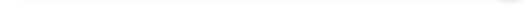 ITEM NO.	DESCRIPTION	QTY	UNIT PRICE	TOTALRemarks/Instructions:	SUBTOTAL ________________DISCOUNT ________________TOTAL TAX ________________SHIPPING/HANDLING ________________OTHER ________________TOTAL ________________Payment Details 	AUTHORIZED SIGNATURE 	DATE 		ORDER FORMDATEORDER FORM NO.CUSTOMER NO.